MODULO D’ISCRIZIONE al 28°  RALLY MATEMATICO TRANSALPINOda rispedire, per posta elettronica, entro e non oltre il 02 dicembre 2019 al seguente indirizzo: erreemmetipuglia@gmail.com DATI DELLA SCUOLACOGNOME E NOME DEGLI  INSEGNANTI  REFERENTI   COGNOME E NOME DEGLI INSEGNANTI          INFORMAZIONI SULLE CLASSI Si impegnano a versare all’ARMT Puglia il contributo di 2,00 euro ad allievo contestualmente all’iscrizione, presso UBI Banca Carime sul conto intestato a:ASSOCIAZIONE RALLY MATEMATICO TRANSALPINO PUGLIA (C.F. 90112360723)Via Madonna della Croce, 223 - 76121 Barletta IBAN: IT12N0311141350000000001033Nota bene.Compilare il modulo, inserendo le informazioni richieste nelle celle delle tabelle predisposte; ove necessario, incrementare il relativo numero di righe. Inviare il modulo sia in formato pdf che in formato word (ciò per agevolare l’inserimento dei dati nella apposita banca predisposta ARMT Puglia). 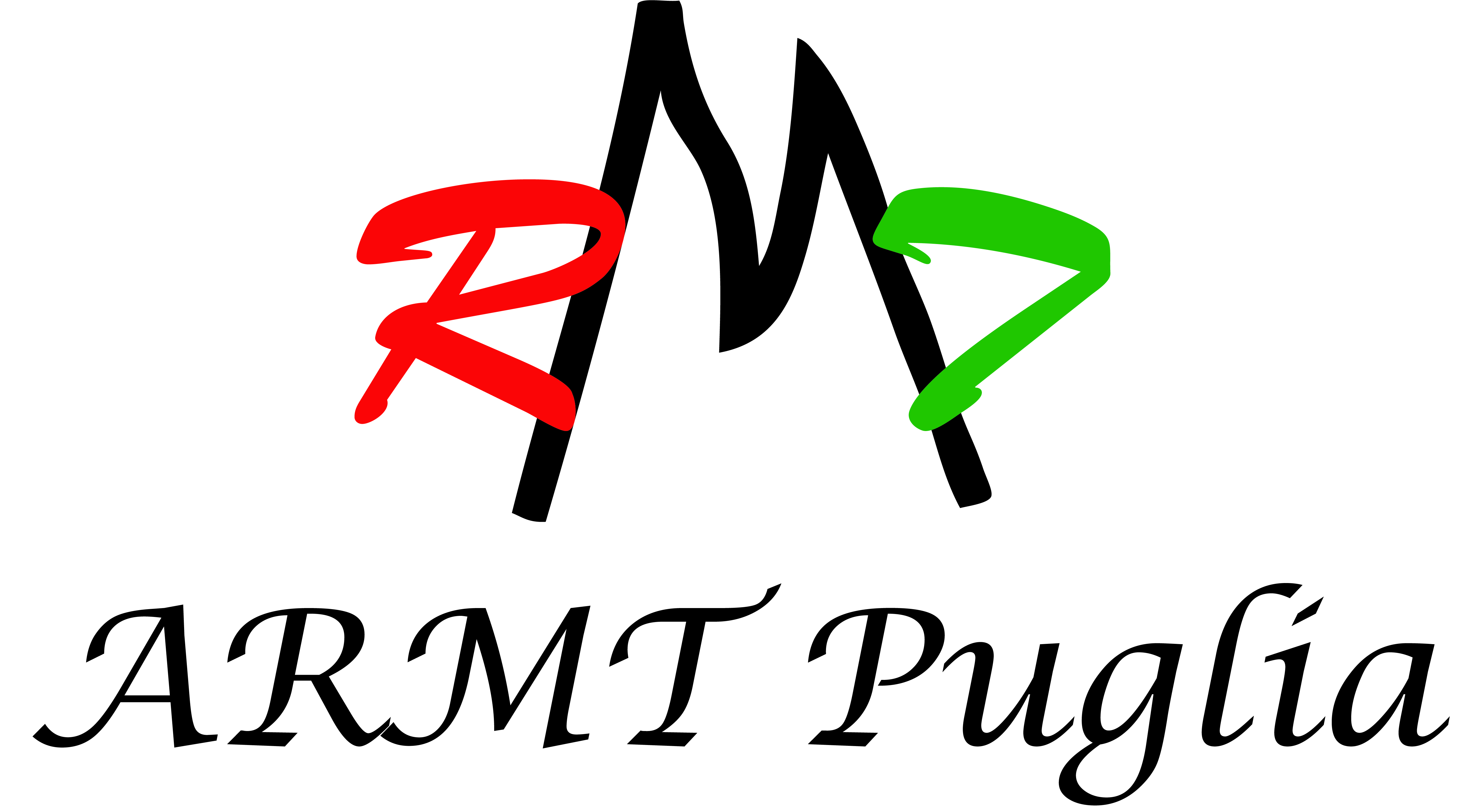 ASSOCIATION       RALLYE	   MATHEMATIQUE                    TRANSALPINCoordinatori internazionali dell’ARMT                                                 Maria Felicia Andriani: mlicia.andriani@gmail.comSede ARMT Puglia - I.P.S.I.A. “Archimede” – Barletta (Italia)  tel. +39 0883575625 cell.3381161515Philippe Persico: philippe.persico@laposte.netComitato di gestione della Sezione Puglia dell’ARMTerreemmetipuglia@gmail.com DENOMINAZIONE IST. SCOLASTICOCICLO DI ISTRUZIONE     PRIMARIA     PRIMARIA   MEDIA          MEDIA       1 a, 2 a  SUPERIOREINDIRIZZOVIA E NUMEROVIA E NUMEROVIA E NUMEROVIA E NUMEROCAPCAPCAPCAPCITTA’CITTA’CITTA’INDIRIZZONumeri telef. e fax scuola telefonoFax  Fax  Fax  Indirizzo e-mail scuolaCognome e NomeRecapito telefonicoIndirizzo e-mailCognome e NomeRecapito telefonicoIndirizzo e-mailClasse e sezioneNumero allievi per classeNumero allievi per classeNumero  allieviCognome e NomeRecapito telefonicoIndirizzo e-mailClasse e sezionepagantidiv. abilitotale